ПРОТОКОЛ ВОПРОСОВОбщие условия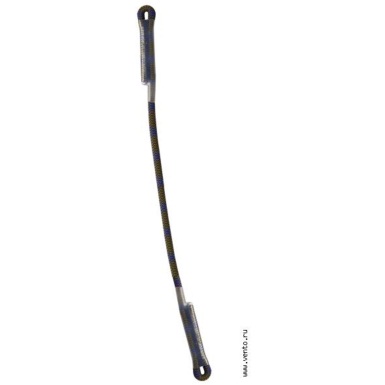 Общие условиявопросответЛидирование разрешено только на этапах или по всей дистанции?Лидирование разрешено по всей дистанции.Будут ли допускаться стропы?п. 3.5.1.1 класс «KINDER»СВЯЗКА-ГРУППАКак будет расположена судейская веревка для сопровождения?Веревка сложена вдвое, растянута по коридору нитки этапа, концы веревки встёгнуты карабинами в ТО.2 класс «мальчики/девочки», «новичОК»СВЯЗКА-ГРУППАЭтап переправа по тонкому льду, по каким пунктам осуществляется движение по этапу?Действия по п.7.8.3 класс «юноши/девушки»СВЯЗКА-ГРУППАЭтап бревно, будет ли дополнительный карабин или петля для маятника первого участника?Да, карабин.Этап наклонная навесная переправа, перила самовыпуска судейские?Да, этап проходится по п. 7.9., 7.12. без ВКС.4 класс «юноши/девушки»СВЯЗКА-ГРУППАБлок 1 (этапы 1-2) этап Спуск по перилам, этап проходится с ВКС?Да, ВКС работает на протяжении всего блока. 4 класс «юноши/девушки»ЛИЧНАЯЭтап наклонная навесная переправа, какой будет порядок перестежки?Порядок не регламентируется, без потери самостраховки.